Publicado en Madrid el 31/03/2020 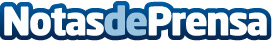 Consejos para hacer una reforma integral en la vivienda con PluumberReformar la casa es una de las actividades que se hace por diferentes motivos, bien para reparar los daños del paso del tiempo o para darle un aire nuevo al hogar. Siempre hay un lugar que se suele mejorar o un lugar que se deteriora por ser una de las áreas más concurridas de la casa, como la cocina, el salón o el bañoDatos de contacto:ALVARO GORTIZReformas integrales por Pluumber951650484Nota de prensa publicada en: https://www.notasdeprensa.es/consejos-para-hacer-una-reforma-integral-en-la Categorias: Nacional Bricolaje Interiorismo Construcción y Materiales http://www.notasdeprensa.es